Mireille BRIGAUDIOTLes grandes lignes…La bienveillanceLes élèves prioritairesLa ritualisationLa valorisation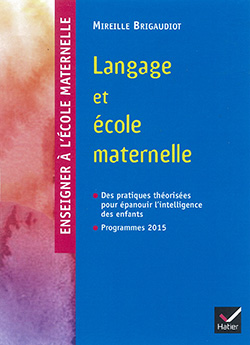 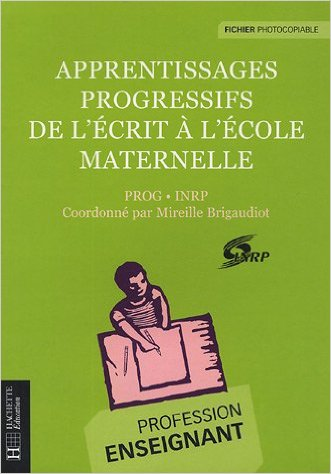 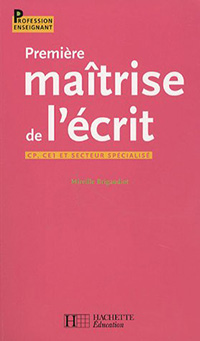 La Démarche VIP : Valoriser : c’est-à-dire donner une valeur. L’erreur est tolérée et devient un élément de l’apprentissage Interpréter : chercher à comprendre la logique et les stratégies mises en œuvre notamment par une verbalisation en entretien individuel.Poser les écarts : entre la procédure actuelle et la procédure experte, le résultat final.  L’enseignant écrit le mot dans la norme orthographique en dessous de ce que l’élève a écritL’enseignant utilise des techniques d’étayage différentes selon les enfants, il accompagne l’élève en fonction du stade où il se trouve : PROGESSIVITELa Démarche VIP : Valoriser : c’est-à-dire donner une valeur. L’erreur est tolérée et devient un élément de l’apprentissage Interpréter : chercher à comprendre la logique et les stratégies mises en œuvre notamment par une verbalisation en entretien individuel.Poser les écarts : entre la procédure actuelle et la procédure experte, le résultat final.  L’enseignant écrit le mot dans la norme orthographique en dessous de ce que l’élève a écritL’enseignant utilise des techniques d’étayage différentes selon les enfants, il accompagne l’élève en fonction du stade où il se trouve : PROGESSIVITE